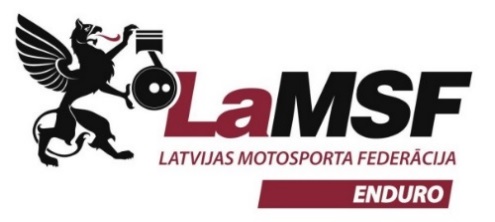 ENDURO SPRINTA SACENSĪBU NOLIKUMSVieta, 2017. gada datumsAtsauce uz normatīviem dokumentiemŠīs ir LaMSF A kategorijas sacensības, kas notiek atbilstoši “Baltijas kausa un Latvijas kausa enduro sprintā nolikumam 2017”, kas atrodams: www.lamsf.lv/par-mums/enduro/enduro-sprints/ (turpmāk – ES Nolikums), LaMSF Sporta kodeksam un LaMSF Ētikas kodeksam.Šis sacensību nolikums iekļauj atsevišķus ES Nolikuma punktus un papildina ES Nolikumu ar konkrēto informāciju par sacensībām. Lēmumus par izmaiņām sacensību nolikumā var pieņemt LaMSF Enduro komisija vai sacensību dienā - sacensību žūrijas komisija.Objektīvu apstākļu radītas nebūtiskas atkāpes no sacensību nolikumā iekļautā trases raksturojuma, dienas kārtības vai citiem specifiskiem sacensību jautājumiem nav uzskatāmas par izmaiņām sacensību nolikumā, taču organizatoram ir pienākums laicīgi un skaidri informēt visus sacensību dalībniekus par šādu atkāpju esamību.Sacensību norises datums un vieta, trases raksturojums Sacensību klasesStarta numuriUz motocikla obligāti jābūt skaidri salasāmiem starta numuriem abos sānos un priekšpusē.Kvadriem obligāti jābūt aprīkotiem ar priekšējām un aizmugurējām numuru plātnēm, kas piestiprinātas attiecīgi pie rāmja priekšējās un aizmugurējās daļas.Starta numuru cipariem jābūt ar minimālo augstumu 12 cm.Sacensību organizatorsSacensību oficiālās personasSacensību dalībnieki un reģistrācijaSportista vecums tiek skaitīts pēc dzimšanas gada. Sportistam jābūt licencētam un apdrošinātam saskaņā ar LaMSF noteikumiem.Sportistu reģistrāciju, uzrādot licences un citus nepieciešamos dokumentus, var veikt kluba pārstāvis.LaMSF vienreizējās licences sportisti var iegādāties sacensību vietā, atbilstoši LaMSF noteiktajai kārtībai: uzrādot vai nokārtojot prasībām atbilstošu nelaimes gadījumu apdrošināšanu un uzrādot personu apliecinošu dokumentu.Sportists ar savu parakstu sacensību pieteikuma veidlapā apliecina, ka ir iepazinies ar ES Nolikumu un šo nolikumu, ievēros šos nolikumus un neprasīs atbildību no sacensību organizatora par nelaimes gadījumiem, kas radušies tajā skaitā viņa veselības stāvokļa dēļ.Gadījumā, ja sacensību sekretariāts vai LaMSF Enduro komisija konstatē, ka informācija, ko par sevi sniedzis sportists, ir nepatiesa un neatbilst ES Nolikumā noteiktajai klasei, sportista rezultāts bez brīdinājuma tiek anulēts.16 gadu vecumu (skaitot no dzimšanas dienas) nesasnieguša sportista vietā dokumentus paraksta viņa pieaugušais pārstāvis. Vienreizējas licences iegādes gadījumā jāuzrāda dokuments, kas apliecina vecāku piekrišanu.Iepriekšēja pieteikšanāsIepriekšēja pieteikšanās sacensībām notiek, braucējiem elektroniski piesakoties www.enduromanager.eu līdz iepriekšējās dienas datums plkst. 14:00.Iepriekšēja pieteikšanās paātrina braucēja reģistrēšanās procesu sacensību dienā.Finanšu noteikumiJa pieteikums dalībai ir ticis nosūtīts iepriekš, sportistu LaMSF biedru dalības maksa ir 35 euro, bet sacensību dienā - 45 euro.Maksa par LaMSF vienreizējās licences saņemšanu ir saskaņā ar LaMSF noteikumiem (http://www.lamsf.lv/par-mums/enduro/dokumenti/ ).Sacensību dienā visi maksājumi veicami skaidrā naudā, sacensību sekretariātā.Sacensību trase, drošība un vides aizsardzībaSportistam vai mehāniķim ar moto tehniku jāierodas uz tehnisko kontroli, kas atrodas blakus sportistu nometnei, 11.1 punktā noteiktajā laikā.Sportistam vai mehāniķim ir jāuzrāda moto tehnika tehniskā kārtībā. Sportists ir atbildīgs par savas moto tehnikas atbilstību tehniskajiem noteikumiem visu sacensību laiku.Sportistiem sacensību laikā ieteicams lietot kakla sargu.Skatītāji nedrīkst atrasties sacensību laikā sacensību trasē.Skatītājiem atrodoties starta - finiša, laika kontroles un testu zonā, jāievēro minimālā drošības distance 1 m.Aizliegts smēķēt trasē, tehniskās kontroles zonā, slēgtajā parkā, starta - finiša, laika kontroles punktos.Veicot degvielas uzpildi, eļļas maiņu, moto tehnikas remontu vai tīrīšanu, obligāti jālieto atbilstoša lieluma un kvalitātes remonta paklājiņš.Skatītāji un sacensību dalībnieki ir personīgi atbildīgi par savu drošību. Sacensību noriseReģistrācija un sagatavošanās braucieniemSpeciālie testiVisi speciālie testi ir ar laika kontroli. Pirms sacensību starta sacensību žūrijai ir jānolemj, kuri no speciālajiem testiem pirmajā aplī būs tikai ar iepazīšanos un bez laika kontroles.Trasē ir divi laika kontroles punkti.Drošības nolūkos, neparedzētu apstākļu (force majeure) gadījumos trase var tikt saīsināta vai mainīta, vai braucienu laiki – pagarināti.Starta procedūraPēc reģistrēšanās un moto tehnikas tehniskās kontroles iziešanas sportisti ievieto moto tehniku slēgtajā parkā.Pirms sacensību sākuma braucējiem ir atļauts ieiet slēgtajā parkā 5 minūtes pirms viņu starta laikiem.Palīdzība no malas, trases saīsināšanaTermins “palīdzība no malas” attiecināms uz jebkuras citas personas darbību, kura nav braucējs vai amatpersona, kas pilda savus pienākumus, ja minētā persona nonāk kontaktā ar moto tehniku.Sods par neatļautu palīdzības no malas saņemšanu ir izslēgšana.Palīdzība no malas ir atļauta, lai palīdzētu braucējam izcelt moto tehniku no dubļiem, grāvja, purva vai cita šķēršļa trasē vai testā, un braucējs pats saviem spēkiem to nevar izdarīt.Palīdzība no malas ir atļauta laika kontroles punktos un citos ES Nolikumā aprakstītajos gadījumos.Speciālo testu trases saīsināšana ir aizliegta. Gadījumā, ja dalībnieks izbrauc no trases, tad viņam jāatgriežas trasē maksimāli tuvu tai vietai, no kuras tas izbraucis.VērtēšanaPiecpadsmit labākie braucēji savā klasē saņem ieskaites punktus pēc sekojošas skalas sacensību dienas beigās (iegūto vietu nosaka pēc mazākās laika sodu un testu laika summas):Klubu komandu kauss	Latvijas un Baltijas klubu komandu kausi notiek paralēli Latvijas un Baltijas individuālajiem kausiem un tajos piedalās sekojošu klašu sportisti:Sportista piederību klubam nosaka nacionālās federācijas Enduro sporta veida gada licence.Kluba komandu piesaka no 15.1 punktā minēto klašu 3 līdz 5 sportistiem.Katras klases sportistu sacensību ieskaites punkti tiek piemēroti ar koeficientu, kā norādīts 15.1 punktā.Sacensību posma rezultātos tiek ieskaitīti komandas sportistu 4 labākie individuālie rezultāti no 5 iespējamiem. Kluba komandas rezultāts ir šo sportistu individuālo ieskaites punktu summa. Trīs pieteikto sportistu gadījumā tiek ņemti vērā visi trīs rezultāti.Ja divas komandas sacensību posma vērtēšanā iegūst vienādas punktu summas, augstāku vietu iegūst komanda ar iegūtām augstākām sportistu vietām.ApbalvošanaOrganizators katras klases 1.-3. vietu ieguvējus apbalvos ar kausiem, medaļām vai kādām citām balvām.1.-3. vietu ieguvēji klubu komandu ieskaitē tiek apbalvoti ar balvām.Braucējiem, kuri tiks apbalvoti, jāpiedalās apbalvošanas ceremonijā, kas notiek ne vēlāk kā divas stundas pēc pēdējā braucēja ierašanās finišā. Sods par braucēja neierašanos uz apbalvošanu ir 50 euro, ko sedz sportista klubs. Sods netiek piešķirts, ja braucējs ir saskaņojis savu neierašanos ar sacensību organizatora pārstāvi vai galveno tiesnesi un apbalvošanā piedalās sportista kluba pārstāvis.ProtestiProtestus sacensību sekretariātā iesniedz rakstiskā formā ar pievienotu drošības naudu 70 eiro apmērā.Protestus pret rezultātiem iesniedz ne vēlāk kā 30 min. pēc rezultātu oficiālās paziņošanas.Protestus par sacensību un ES Nolikuma pārkāpumiem iesniedz ne vēlāk kā 30 min. pēc konkrētās klases finiša, norādot pārkāpto nolikumu vai noteikumu punktu.Rīgā, 2017.gada datumsOrganizatora pārstāvis: LaMSF Ģenerāldirektors Kaspars Kuļikovs:2017. gada Baltijas individuālais kauss un kluba komandu kauss enduro sprintāN. posms2017. gada Latvijas individuālais kauss un klubu komandu kauss enduro sprintāM. posms2017. gada Lietuvas kauss enduro sprintāX. posmsCitas balvas izcīņa vai sacensības, ja tādas irSacensību datumsDatumsSacensību norises vietaVietaGPS koordinātasKoordinātas grādu vai decimālajā formātāTrases viena apļa garumsViena apļa garums kilometros, ieskaitot speciālos testusVeicamo apļu skaits E1, E2, E3, Juniori 10+, Senioru, Veterānu, Hobiju klasēm4Veicamo apļu skaits Sieviešu, C, Retro (Vintage) un Kvadru klasēm4Trases raksturojumsSegums, reljefs, šķēršļiBaltijas un Latvijas kausu klasesE1, E2, E3, Juniori 10+, Seniori, Veterāni, Hobiji, Sieviešu, C, Retro (Vintage), Kvadri (Kvadri Open un Kvadri ATV piesakās sacensībām atsevišķi, bet tiek vērtēti kopā)Biedrība Juridiskais nosaukumsReģistrācijas numurs: ???Adrese: ???Atbildīgā persona ??? tālrunis: +371 ???e-pasts: ???AmatsVārds, uzvārdsLicences Nr.Galvenais tiesnesis (atbildīgais sporta darbinieks), žūrijas komisijas loceklis. Kontaktinformācija: ???LaMSF Enduro komisijas pārstāvis, žūrijas komisijas prezidentsSacensību direktors, žūrijas komisijas loceklisGalvenais sekretārsTehniskās kontroles priekšnieks, slēgtā parka vecākais tiesnesisGalvenais hronometristsDistances priekšnieksSacensību galvenais ārsts---Dalībnieku reģistrācijaplkst. 8.00 – 10.30Tehniskā kontroleplkst. 8.20 – 11:00Moto tehnikas ievietošana slēgtajā parkālīdz plkst. 11:00Dalībnieku sanāksmeplkst. 11.15Pirmais startsplkst. 12:00Apbalvošanaap plkst. 17:301. testsIeteicams vismaz 3 km, raksturojums2. testsIeteicams vismaz 3 km, raksturojumsVieta1.2.3.4.5.6.7.8.9.10.11.12.13.14.15.Ieskaites punkti201715131110987654321KlaseBraucēju skaitsKoeficientsE1ne vairāk kā 2 sportisti1E2ne vairāk kā 2 sportisti1E3ne vairāk kā 2 sportisti1Seniori	ne vairāk kā 2 sportisti1Juniorine vairāk kā 2 sportisti1Hobijine vairāk kā 1 sportists0.5Cne vairāk kā 1 sportists0.25Veterānine vairāk kā 1 sportists0.5Sievietesne vairāk kā 1 sportists0.5Retrone vairāk kā 1 sportists0.5Kvadrine vairāk kā 1 sportists0.5